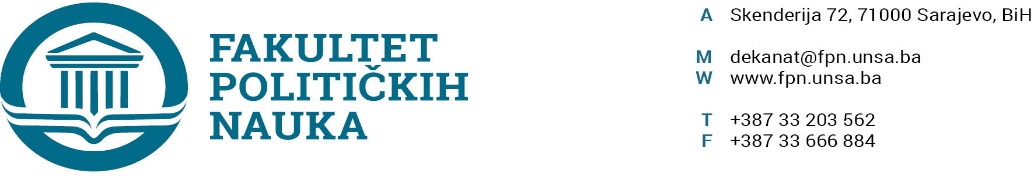 Broj: 02-1-***-1/22Sarajevo, 10.10.2022.godU skladu sa članom 69. Zakona o visokom obrazovanju („Službene novine Kantona Sarajevo“ broj: 36/22) i članom 108. Statuta Univerziteta u Sarajevu, po prethodnoj saglasnosti sekretara, Vijeće Fakulteta na sjednici održanoj 10.10.2021. godine, donosi ODLUKUO predstavnicima saradnika koji ulaze u sastav Vijeća Univerzitet u Sarajevu – Fakulteta političkih nauka za studijsku 2022/2023. godinuI  - Usvaja se Odluka o imenovanju mr. Amine Vatreš i mr. Selme Alispahić, kao predstavnica saradnika koji ulaze u sastav Vijeća Univerzitet u Sarajevu – Fakulteta političkih nauka za studijsku 2022/2023. godinu.II - Sastavni dio ove Odluke predstavlja Lista nastavnika i saradnika koji ulaze u sastav Vijeća Univerzitet u Sarajevu – Fakulteta političkih nauka za studijsku 2022/2023. godinu.III – Odluka stupa na snagu danom donošenja.Obrazloženje:Zbog odlaska u penziju i izbora u zvanje, bilo je potrebno revidirati broj i sastav Vijeća Fakulteta za studijsku 2022/2023. godinu. Odsjek Žurnalistika/Komunikologija je predložio imenovanje mr. Amine Vatreš,  a odsjek Sociologija imenovanje mr. Selme Alispahić kao predstavnica saradnika, te je Vijeće na sjednici održanoj 10.10.2022. godine, utvrdilo Odluku kao u dispozitivu.Akt obradila: Aida Sarajlić Ovčina					Akt kontrolisao i odobrio: prof.dr. Elvis Fejzić                                                                                                                                                                  DEKAN                                                                                                                                                        ____________________                                                                     		                                                       Prof.dr. Sead TurčaloZa zakonsku usklađenost, potvrdu daje Umihana Mahmić, mr.iur, sekretar Fakulteta.Dostaviti:Materijal za Vijećea/a